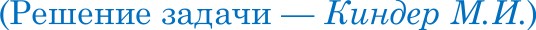 Пусть Х — задуманное число. По условито задачи известно значение S = ((Х + о) h + h) о, из которого  найдём А =	—  о    — 1. Поскольку  задуманное  число X— целое и положительное, необходимо проверить, что S  делится  нацело  на  oh  (остаток  равен  0) и Х >  0.  Если  ни выполняется  хотя бы одно из  этих  условий,  выводим —1.(ГеіиенпеЗадачн—hопwяА.А.)Количество секунд в сутках на планете Перо равно obc. Тогда число прошедшт суток равно целой части от деления t на obc, а остаток от деления на obc совпадает с количеством секунд, прошедших  за последние,  ещё незакончившиеся, сутки. Именно  это времяt1 =  t mod  (o6c)будет соответствовать показаниям часов. Количество секунд в одном часе на планете равно бс. Целая часть от деления t1 на (бс), то есть hour —— t I div (be), — это количество «полных» часов, которое прошло за последние сутки. Значение t2 =  t1 mod (бс) — это число секунд, прошедших за последний,  ещё незакончившийся, час.  Значение  min =  t2 div с	это число «полных» минут, истёкших за последний незакончившийся час. Значение sec = t2 mod с — количество секунд, прошедших  за последний,  ещё незакончившийся, час. В ответе вьтводим числа hour, mix,  see.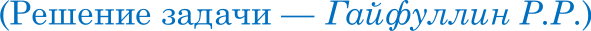 Блок из k-значнътх р-ичных чисел содержит числа из диапазона [р'—'; р* — 1], следовательно, его длина Lz —— Х (р — 1) Х р!—!. Определим, в каком блоке и на какой позиции находится  искомая цифра,  последовательно вычитая Le.  Lz. Lz,  ...  из  заданного  п, пока  п не станет отрицательным, и затем,  вернувшись  в предыдущий блок:k  :=  1;   stepeч  := l;while  u >  0 do begin/ := k * stepeч * @ — I); dec(u, /);inc(k);stepen : —— stepeч • р,end;inc(u, /); dec(k);stepen : —— stepeч div р,определим, в каком по счету числе и в каком  его  разряде  находится  искомая  цифра: com chisla :—— (ч + h — I) div k;mc :—— п mod h’,if газ —— 0 then inc(mc, h),-Найдем значение числа, содержащего искомук› цифру, в 10-ичной системе счисления, а затем и саму цифру:if h —— I then cfiis/o 10 := nom_c/tïs/nelse chislo 10 := stepeii +  uom_chisla — 1; for  i := 1 to h — газ боchislo 10 := cfiis/o 10 div р; cï/ro .—— chislo 10 mod р;if cifro < 10 then writelп(/iдпre.out, ci/ro)else writelп(/iдпre.out, Chr(Ord('A') + ci/ro — 10));(V от енп  о  зв   вчп    —  Kttндeр М.И.)Є( Сть 31, M2, Мз — zочнп, соответствуіощие выходам из норки. Если треугольник МіМ2Мз остроугольный, то кошка К должна занять позициіо в центре описанного вокруг МіМ2Мз круга. Если этот треугольник  — тупоугольный  (или прямоугольный), то положение кошки	в середине наибольшей стороны МіМ2Мь. Если точти Mr, 32, Ме лежат на одной прямой, то положение кошки будет по-прежнему в середине отрезка наибольшей длины. Во всех случаях положение  кошки  определяется однозначно.(Автор задачи и решения—    R"uндер  М.М.)Решение задачи основано на использовании  динамического  программирования,  и  основная  идея такого решения заклточается в следуіощем. Подсчитаем m[п] — количество способов нарисовать  непересекак›щиеся отрезки с вершинами  в заданных  п точках.Выделим  одну  из  точек,  например,  первую,  и  разобьем  способы  на  два   непересекающихся класса: те, которые содержат отрезок, выходящий из точки 1, и те, в которых такого отрезка нет. Количество способов первого класса, очевидно, равно m[п  —  1].  Все  способы  второго  класса содержат некоторый отрезок, выходящий  из  точки  1.  Пусть,  это  будет  отрезок,  соединяіощий точки с номерами 1 и k + 1. По разные стороны от этого  отрезка  расположено  k — 1  и  п — k — 1 точек. Количество способов провести непересекающиеся отрезки на первой дуге равно in[k — 1]; количество таких способов на второй  дуге  равно  in[n — h  I ].  Ухо  правилу  произведения  общее число всех таких комбинаций равно m[k — 1] in[n — h I ].  Суммируя  по  всем  k  от  1  до  п  — 1, получим  окончательнуіо  формулу  для  подсчета   чисел in[n]:с  начальным  условием  m[0]  = 1.Приведем  несколько первых значений последовательности  in[п]:1,  1, 2, 4, 9, 21,  51,  127,  ...   .Замечание. Последовательность m[п] играет важнукі роль в дискретной математике. Эти числа называкітся чп п Моцкина (http://oeis.on/A001006), они отісывак›т количество способов провести непрерывнуто ломануіо в верхней полуплоскости, составленнук› из векторов (1; 1), (1; 0) и (1; —1), начинакіщукіся в начале координат и заканчиваіощуіося на оси абсцисс. Приведем явнукі формулу через биномиальные коэффиіщенты: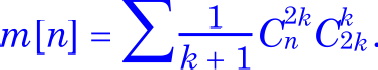 (Аптор  задачи и решения	Киндс• р М.И.)Пусть попугай Пi выдрал пepo у Пz, тот — у Пз и так далее. Такая цепочка, в которуто,   возможно, войдут не все попугаи, замкнётся. Аналогично составил цепочку из части оставшихся попугаев, и так далее до конца. Теперь можно указать, как поступить  удаву.  Он должен рассаживать  попугаев  из цепочек поочередно  в разные клетки: Пi , Пз, ... — в одну клетку, П2, 34, ... — в другуто. Если цепочка состоит из иечётиого числа попугаев, то одного оставшегося попугая придётся проглотить. (При лк›бом способе рассаживания попугаев по клеткам нам не удастся рассадить нечётное число попугаев из этой цепочки по двум клеткам в соответствии с условием задачи.) Если же в цепочке чётиое число попугаев, то попугаев этой цепочки удаётся рассадить требуемым образом: всех попугаев с нечётными номерами размещаем в одну клетку, с чётными номерами  — в другую. Таким образом, наименьшее  число попугаев,  которое необходимо съесть удаву, совпадает с колпчестаож  нечётньtх  циклов  в ориентированном графеРеализовать предложенный алгоритм можно, например, с помощьто обхода графа «в глубину». Сначала  всем вершинам  графа присвоим  метку  0. Затем первую вершина  графа полетимметкой 1 (покрасим её в первый цвет). Вершина графа, связанная с ней ребром, получит метку2. Смешная с ней вершина снова получит метку 1, и так далее до тех пор, пока не попадёт в вершину,  которая была уже помечена  раньше.  В этом случае помеченную вершину пропускаем и переходим к следуіощей непомеченной вершине графа. В результате этого шага все вершины графа будут покрашены  (помечены)  в первый или второй цвет.procedure find((, с: integer); beginend;if со/[(]	0  then  exit; со/[i] := с;find(P[(] , 3 — с);fi11char(co/, sizeof(co/), 0); for   i :=  1 to  п doif   со/[i]  =  0   then find((,1);На следуіощем этапе алгоритма заново просматриваем  все вершины графа.  Все вершины первот цвета помещаем в клетку 1, все вершины второго цвета — в клетку 2. Если смежные вершины оказались одного цвета, то одну из двух вершин удаляем (соответствутощего попугая удав съедает), увеличивая при этом счётчик «съеденных»  попугаев: inc(eat).cmm[1] := 0; cmm[2]:= 0; eot:= 0; for   i  :=  1 to   ч  do beginif со/[i] = со/[Р[i]] thenbegin inc(eat); continue; end; inc(unm [co/[i]]);Cage[со/[i], com [со/[i]]] :=  i;end;Председаіпель жюри М.И.Киидер